SUPPLEMENTAL APPENDIXHigher acuity resource utilization with older age and poorer HIV control in adolescents and young adults in the HIV Research Network Anne M. Neilan, MD, MPH; Frances Lu, MPH; Kelly A. Gebo, MD, MPH; Rebeca Diaz-Reyes, MSPH; Mingshu Huang, MA; Robert A. Parker ScD; Brad Karalius, MPH; Kunjal Patel, DSc, MPH; Cindy Voss, MA; Andrea L. Ciaranello, MD, MPH; Allison L. Agwu, MD, ScMTABLE OF CONTENTSeTable 1. Co-occurring diagnoses with first instance eliminated from AIDS-defining conditions resource utilization analysiseTable 2. Co-occurring diagnoses included in AIDS-defining conditions resource utilization analysiseTable 3. Definition of duration for individual AIDS-defining conditionseTable 4. Rates of overall outpatient visits per person-year by mode of transmission, CD4 count, viral load and antiretroviral status and age eTable 5. Rates of primary care outpatient visits per person-year by mode of acquisition, CD4 count, viral load and antiretroviral status and age eTable 6. Rates of social work outpatient visits per person-year by mode of acquisition CD4 count, viral load and antiretroviral status and age eTable 7. Rates of nurse outpatient visits per person-year by mode of transmission, CD4 count, viral load and antiretroviral status and age eTable 8. Rates of emergency department visits per person-year by mode of acquisition, CD4 count, viral load and antiretroviral status and age eTable 9. Rates of inpatient days per person-year by mode of acquisition, CD4 count, viral load and antiretroviral status and age eFigure 1. Primary care outpatient visits per person-yeareFigure 2. Social work outpatient visits per person-yeareFigure 3. Nurse outpatient visits per person-yeareFigure 4. Primary care outpatient visits, emergency department visits and inpatient days per AIDS-defining condition among femaleseFigure 5. Primary care outpatient visits, emergency department visits and inpatient days per AIDS-defining condition among maleseFigure 6. Primary care outpatient visits, emergency department visits and inpatient days per AIDS-defining condition among transgender individualseTable 1. Co-occurring diagnoses with first instance eliminated from AIDS-defining conditions resource utilization analysiseTable 2. Co-occurring diagnoses included in AIDS-defining conditions resource utilization analysiseTable 3. Definition of duration for individual AIDS-defining conditionseTable 4. Rates of outpatient visits per person-year by mode of acquisition, CD4 count, viral load and antiretroviral status and age eTable 5. Rates of primary care outpatient visits per person-year by mode of acquisition, CD4 count, viral load and antiretroviral status and age eTable 6. Rates of social work outpatient visits per person-year by mode of acquisition, CD4 count, viral load and antiretroviral status and age eTable 7. Rates of nurse outpatient visits per person-year by mode of acquisition, CD4 count, viral load and antiretroviral status and age eTable 8. Rates of emergency department visits per person-year by mode of acquisition, CD4 count, viral load and antiretroviral status and age eTable 9. Rates of inpatient days per person-year by mode of acquisition, viral load and antiretroviral status and age FIGURE LEGENDSeFigure 1. Primary care outpatient visits per person-yearARV: antiretroviralError bars indicate Poisson 95% confidence intervals. eFigure 2. Social work outpatient visits per person-yearARV: antiretroviralError bars indicate Poisson 95% confidence intervals. eFigure 3. Nurse outpatient visits per person-yearARV: antiretroviralError bars indicate Poisson 95% confidence intervals. eFigure 4. Primary care outpatient visits, emergency department visits and inpatient days per AIDS-defining condition among femalesFor the category Total for all ADCs, all AIDS-defining conditions (ADCs) are averaged. For the category Total infections all individual infections are averaged. Total bacterial infections, total viral infections, total fungal infections and total mycobacterial infections are comprised of individal bacterial, viral, fungal and mycobacterial infections, respectively. Mycobacterial disease may comprise either tuberculosis or non-tuberculous mycobacteria and thus is distinguished from, for example, disseminated Mycobacterium avium complex (MAC). AIDS: Acquired Immunodeficiency Syndrome; CMV: Cytomegalovirus; HSV: Herpes simplex virus; PML: Progressive multifocal leukoencephalopathy; MAC: Mycobacterium avium complex, TB: TuberculosiseFigure 5. Primary care outpatient visits, emergency department visits and inpatient days per AIDS-defining condition among malesFor the category Total for all ADCs, all AIDS-defining conditions (ADCs) are averaged. For the category Total infections all individual infections are averaged. Total bacterial infections, total viral infections, total fungal infections and total mycobacterial infections are comprised of individal bacterial, viral, fungal and mycobacterial infections, respectively. Mycobacterial disease may comprise either tuberculosis or non-tuberculous mycobacteria and thus is distinguished from, for example, disseminated Mycobacterium avium complex (MAC). AIDS: Acquired Immunodeficiency Syndrome; CMV: Cytomegalovirus; HSV: Herpes simplex virus; PML: Progressive multifocal leukoencephalopathy; MAC: Mycobacterium avium complex, TB: TuberculosiseFigure 6. Primary care outpatient visits, emergency department visits and inpatient days per AIDS-defining condition among transgender individualsFor the category Total for all ADCs, all AIDS-defining conditions (ADCs) are averaged. Mycobacterial disease may comprise either tuberculosis or non-tuberculous mycobacteria and thus is distinguished from, for example, disseminated Mycobacterium avium complex (MAC). All inpatient days for Disseminated MAC are not shown; 1 distinct episode of Dissmenated MAC (defined as 2 years duration) resulted in 2 inpatient events and a total of 132 hospital days.AIDS: Acquired Immunodeficiency Syndrome; CMV: Cytomegalovirus; MAC: Mycobacterium avium complex, TB: TuberculosiseFigure 1. Primary care outpatient visits per person-year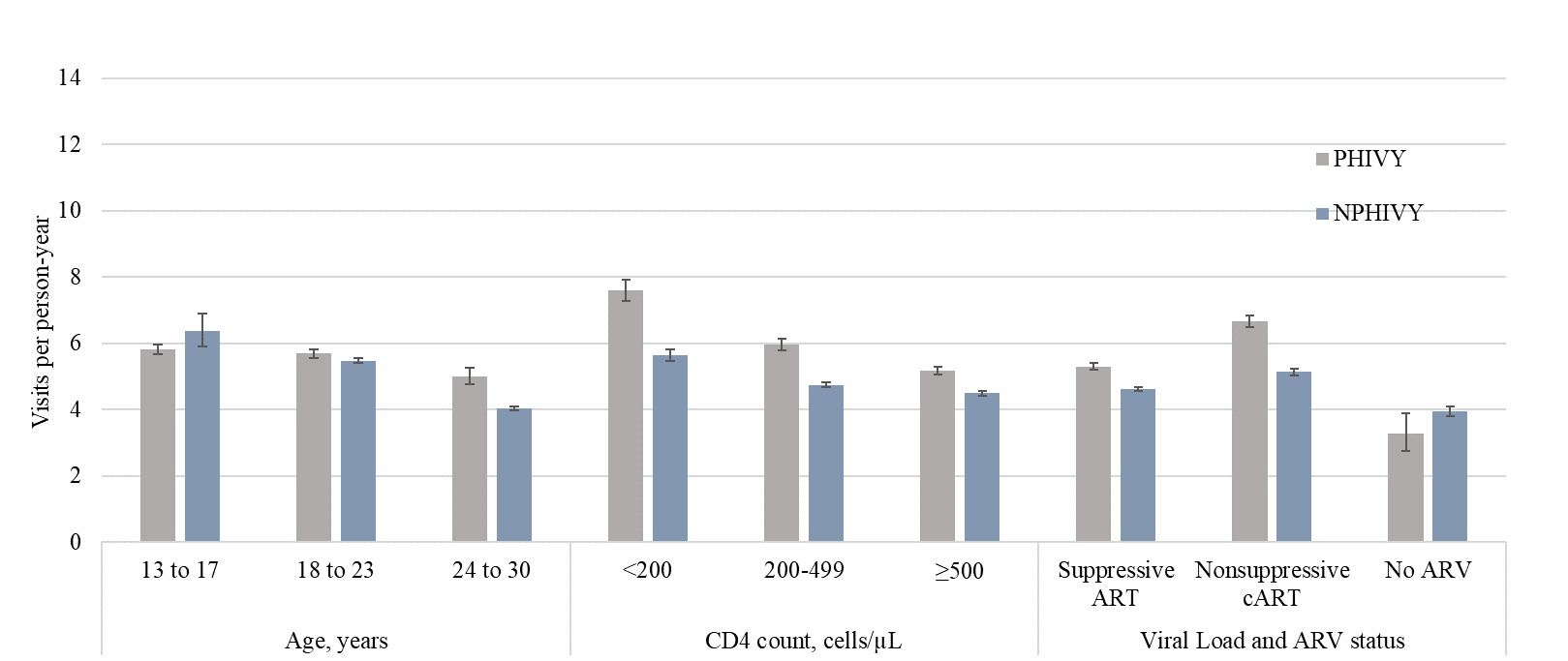 eFigure 2. Social work outpatient visits per person-year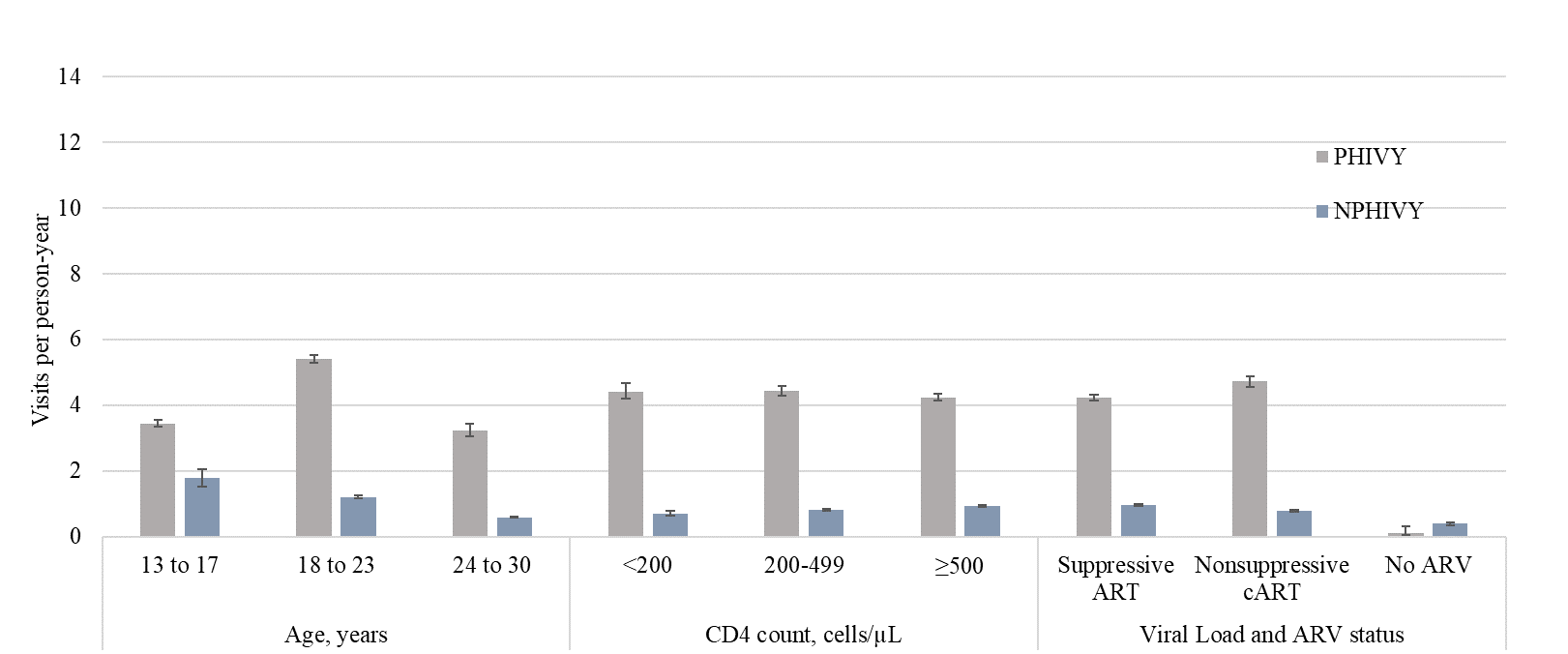 eFigure 3. Nurse outpatient visits per person-year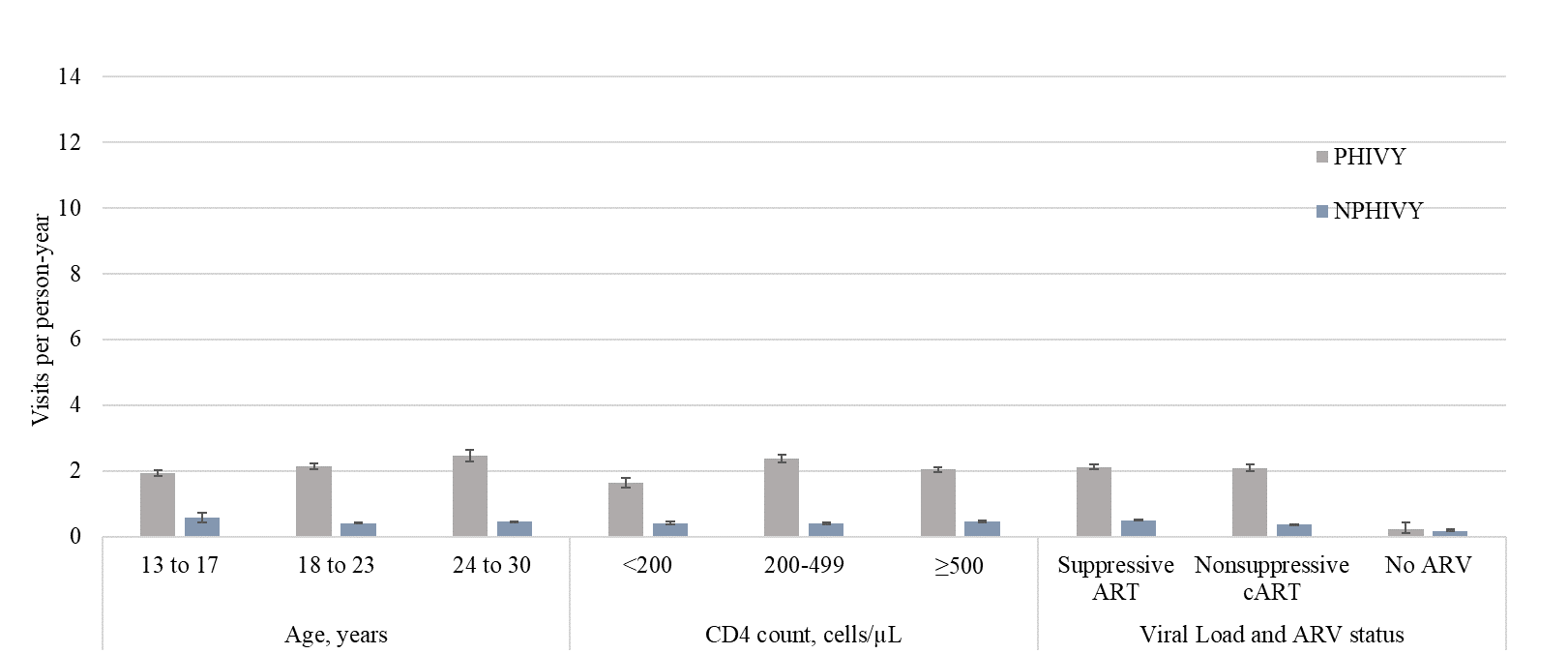 eFigure 4. Primary care outpatient visits, emergency department visits and inpatient days per AIDS-defining condition among females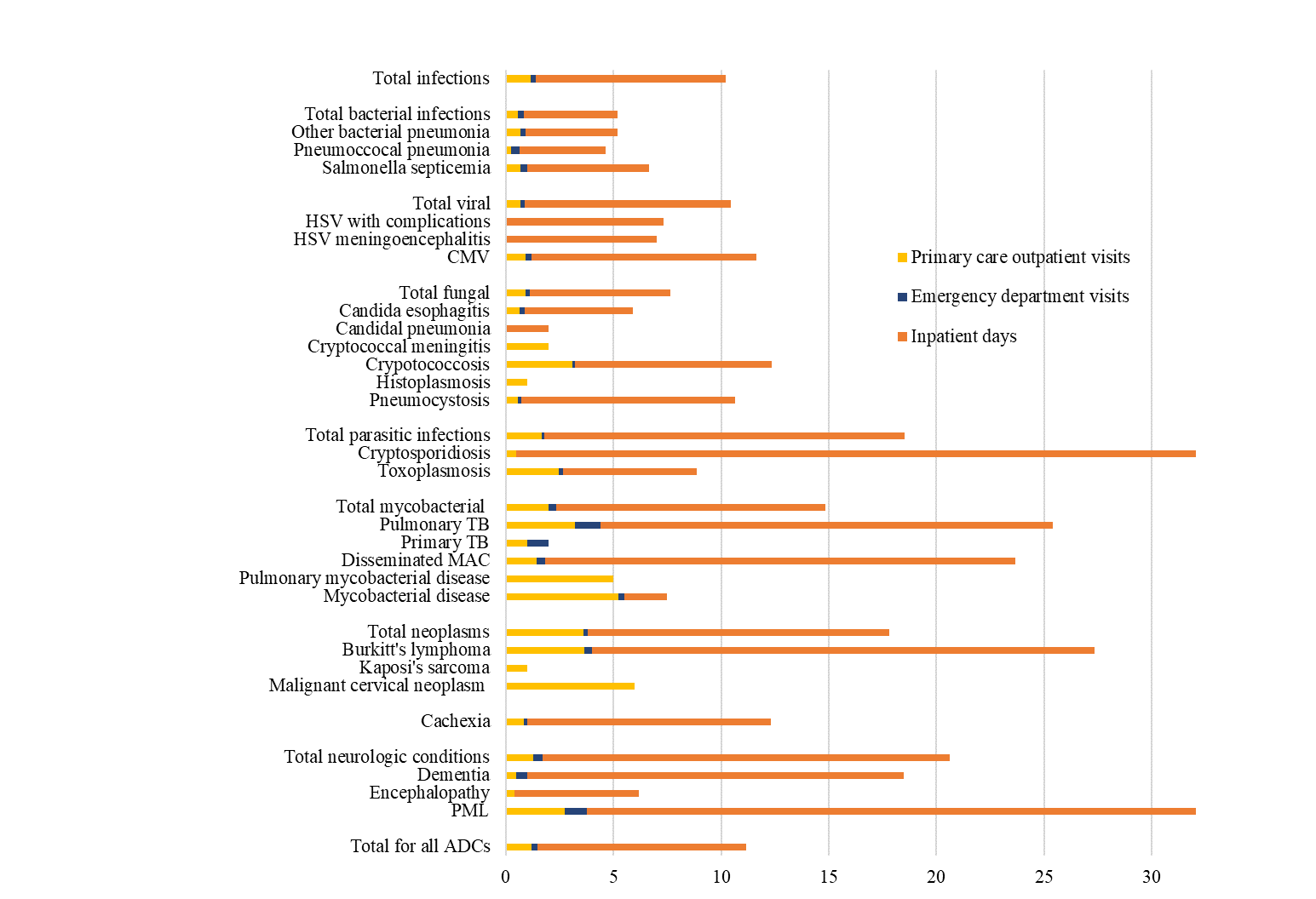 eFigure 5. Primary care outpatient visits, emergency department visits and inpatient days per AIDS-defining condition among males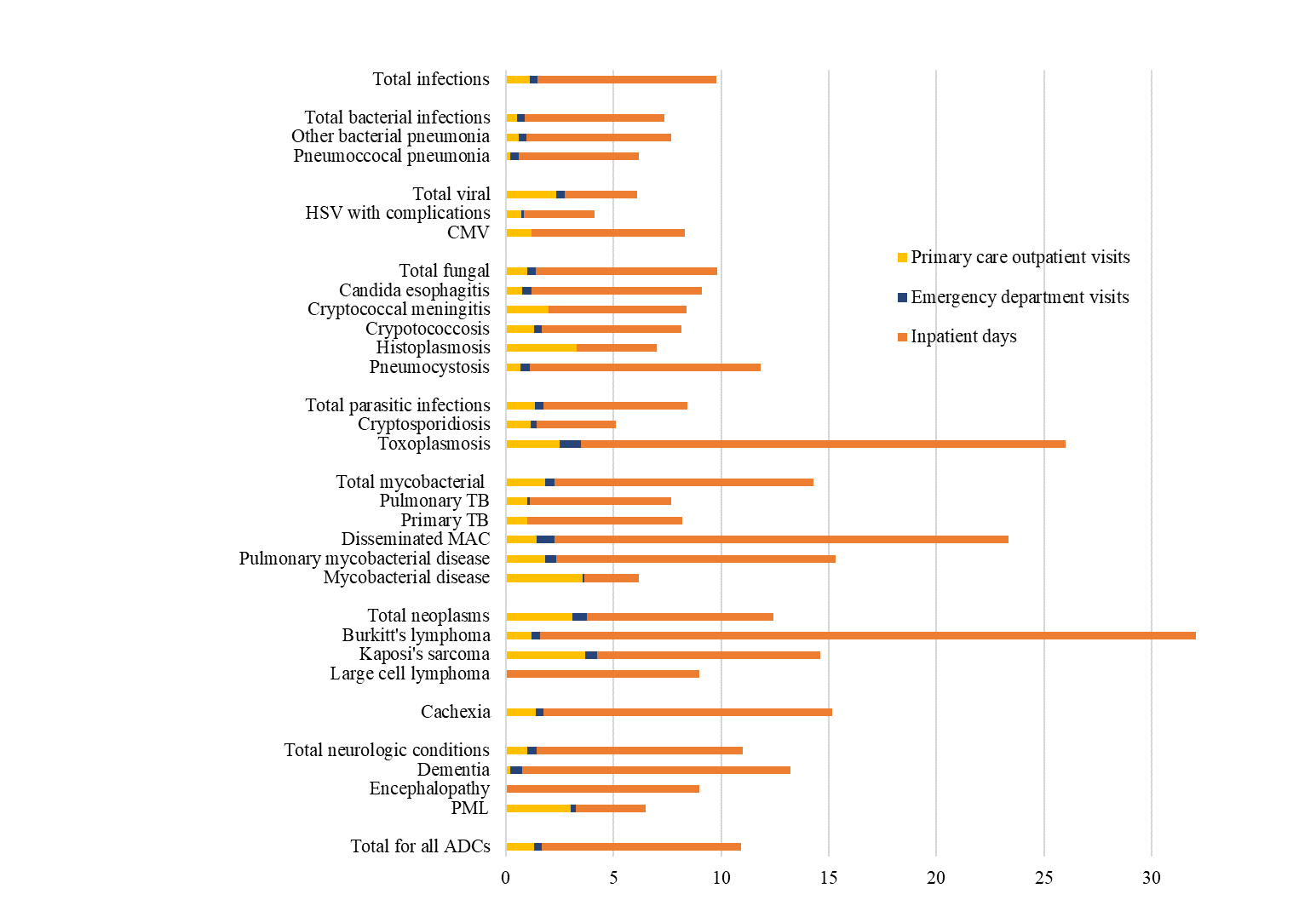 eFigure 6. Primary care outpatient visits, emergency department visits and inpatient days per AIDS-defining condition among transgender individuals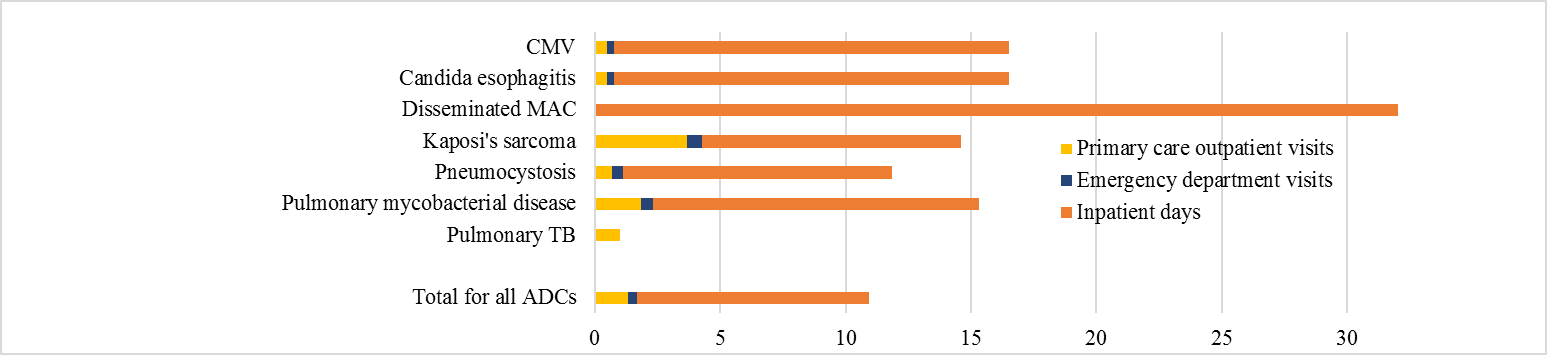 Primary diagnosisRemoved co-primary diagnosisCandidal esophagitis, Cryptococcal meningitis, Dementia in conditions classified elsewhere, Disseminated MAC, Herpes simplex with other specified complications, Histoplasmosis, Kaposi’s Sarcoma, Mycobacterial Disease, Pneumococcal pneumonia, Pneumocystosis, Progressive multifocal leukoencephalopathy, Pulmonary tuberculosis, Pulmonary tuberculosis, ToxoplasmosisCytomegalovirus diseaseCryptosporidiosis, Other bacterial pneumonia, Primary tuberculosis infectionHerpes simplex with other specified complicationsCandidal esophagitis, Cryptosporidiosis, Cytomegalovirus disease, Dementia in conditions classified elsewhere, Disseminated MAC, Herpes simplex with other specified complications, Kaposi’s Sarcoma, Other bacterial pneumonia, Pneumocystosis, Primary tuberculosis infection, Pulmonary tuberculosis, ToxoplasmosisCachexiaCryptosporidiosis, Dementia in conditions classified elsewhere, Disseminated MAC, Kaposi’s Sarcoma, Mycobacterial disease, Other bacterial pneumonia, Pneumococcal pneumonia, Pneumocystosis, Pulmonary disease due to mycobacteria, Pulmonary tuberculosisCandidal esophagitisPneumococcal pneumoniaCryptosporidiosisOther bacterial pneumoniaEncephalopathy unspecifiedPulmonary disease due to mycobacteriaMycobacterial diseasePulmonary tuberculosisPrimary tuberculosis infectionCryptococcal meningitisCryptococcosisPneumococcal pneumoniaOther bacterial pneumoniaMycobacterial diseasePulmonary disease due to mycobacteriaMycobacterial diseaseDisseminated MACMycobacterium Avium-intra Cellulare Complex, MACThe first instance of co-occurring diagnoses were eliminated for two reasons. First: To avoid double-counting of hospital inpatient days for specific AIDS-defining conditions, the first instance of a co-primary diagnosis was removed if the co-occurring diagnoses was assumed to be of lesser severity. This was determined by physician adjudication as follows: Cachexia<Cytomegalovirus disease <Candida esophagitis and Herpes simplex with other specified complications<Cryptosporidiosis. It was not possible to review individual charts to determine illness severity. Second: If one co-occurring diagnosis could encapsulate another then the first instance was eliminated; for example, pulmonary disease due to mycobacteria and mycobacterial disease. Mycobacterium Avium-intra Cellulare Complex, MACThe first instance of co-occurring diagnoses were eliminated for two reasons. First: To avoid double-counting of hospital inpatient days for specific AIDS-defining conditions, the first instance of a co-primary diagnosis was removed if the co-occurring diagnoses was assumed to be of lesser severity. This was determined by physician adjudication as follows: Cachexia<Cytomegalovirus disease <Candida esophagitis and Herpes simplex with other specified complications<Cryptosporidiosis. It was not possible to review individual charts to determine illness severity. Second: If one co-occurring diagnosis could encapsulate another then the first instance was eliminated; for example, pulmonary disease due to mycobacteria and mycobacterial disease. Primary diagnosisCo-occurring diagnosisCryptococcal meningitisToxoplasmosisBurkitt’s tumor or lymphomaToxoplasmosisCryptococcosisPneumocystisCryptococcosisOther bacterial pneumoniaDisseminated MACHistoplasmosisDisseminated MACOther bacterial pneumoniaDisseminated MACPneumocystisDisseminated MACPulmonary tuberculosisDisseminated MACDementia in conditions classified elsewhereOther bacterial pneumoniaPneumocystisOther bacterial pneumoniaPneumococcal pneumonia  Other bacterial pneumoniaPulmonary disease due to mycobacteriaOther bacterial pneumoniaPulmonary tuberculosisPneumocystosis ToxoplasmosisPneumocystosisPneumococcal pneumonia  PneumocystosisDementia in conditions classified elsewherePrimary tuberculosis infectionHistoplasmosisMycobacterium Avium-intra Cellulare Complex, MACFor co-occurring ADCs of determined to be of similar severity by physician adjudication, we retained both diagnoses if it was likely that both would impact length of stay. It was not possible to review individual charts to determine illness severity.Mycobacterium Avium-intra Cellulare Complex, MACFor co-occurring ADCs of determined to be of similar severity by physician adjudication, we retained both diagnoses if it was likely that both would impact length of stay. It was not possible to review individual charts to determine illness severity.DurationDiagnosisUnlimitedBurkitt’s tumor or lymphoma; Dementia in conditions classified elsewhere; Encephalopathy, unspecified; Kaposi’s sarcoma; Malignant neoplasm of cervix uteri; Progressive multifocal leukoencephalopathy2 yearsCachexia; Coccidioidomycosis; Disseminated mycobacterium avium-intra cellulare complex; Histoplasmosis; Other specified mycobacterial disease; Primary tuberculosis infection; Pulmonary disease due to mycobacteria; Pulmonary tuberculosis, Salmonella septicemia, Toxoplasmosis; Tuberculosis of other organs; Unspecified diseases due to mycobacteria; Other respiratory tuberculosis; Large cell lymphoma; Mycobacterial disease3 monthsCandidal esophagitis; Candidal pneumonia; Cryptosporidiosis; Cytomegaloviral disease; Herpes simplex with other specified complications; Herpetic meningoencephalitis; Other bacterial pneumonia; Pneumococcal pneumonia; Pneumocystis If the same diagnosis occurred during the specified “duration” it was not considered a new diagnosis, but rather a continuation of a prior diagnosis.If the same diagnosis occurred during the specified “duration” it was not considered a new diagnosis, but rather a continuation of a prior diagnosis.PHIVYPHIVYPHIVYNPHIVYNPHIVYNPHIVYVL/ARV statusCD4 cell count13 to 17 years18 to 23 years24 to 30 years13 to 17 years18 to 23 years24 to 30 yearsSuppressive ARV Therapy≥500/µL0.90 (0.88, 0.92)0.95 (0.93, 0.98)0.66 (0.62, 0.70)0.77 (0.69, 0.85)0.60 (0.59, 0.61)0.43 (0.43, 0.44)Suppressive ARV Therapy200-499/µL1.03 (0.98, 1.08)1.14 (1.10, 1.19)1.21 (1.13, 1.30)0.79 (0.67, 0.94)0.61 (0.60, 0.63)0.43 (0.42, 0.45)Suppressive ARV Therapy<200/µL1.25 (1.09, 1.44)1.98 (1.83, 2.14)1.87 (1.68, 2.08)2.35 (1.60, 3.46)0.69 (0.64, 0.74)0.54 (0.50, 0.58)Nonsuppressive cART ≥500/µL1.01 (0.95, 1.06)1.59 (1.52, 1.66)1.32 (1.16, 1.50)0.84 (0.62, 1.14)0.66 (0.62, 0.69)0.40 (0.38, 0.42)Nonsuppressive cART 200-499/µL1.04 (0.98, 1.10)1.12 (1.08, 1.16)0.86 (0.79, 0.93)0.83 (0.71, 0.97)0.60 (0.59, 0.62)0.40 (0.38, 0.41)Nonsuppressive cART <200/µL0.97 (0.87, 1.09)1.18 (1.13, 1.23)0.75 (0.69, 0.81)0.95 (0.59, 1.53)0.72 (0.69, 0.75)0.47 (0.45, 0.49)No ARV Therapy≥500/µL0.22 (0.13, 0.37)0.32 (0.14, 0.71)-0.44 (0.36, 0.54)0.44 (0.41, 0.46)0.27 (0.25, 0.30)No ARV Therapy200-499/µL0.32 (0.22, 0.46)0.22 (0.15, 0.31)0.00 (-,-)0.55 (0.41, 0.72)0.43 (0.40, 0.46)0.26 (0.23, 0.28)No ARV Therapy<200/µL0.23 (0.14, 0.40)0.48 (0.37, 0.62)0.00 (-,-)60.83 (15.21, 243.24)0.42 (0.33, 0.53)0.12 (0.08, 0.17)Crude rates and 95% CIs are presented. Blank strata (-) contained no person-time. “0” strata (0.00 (-,-)) contained person-time, but no events.PHIV: perinatally-acquired HIV-infection; NPHIV: non-perinatally acquired HIV; VL: viral load; ARV: antiretroviral; ARTCrude rates and 95% CIs are presented. Blank strata (-) contained no person-time. “0” strata (0.00 (-,-)) contained person-time, but no events.PHIV: perinatally-acquired HIV-infection; NPHIV: non-perinatally acquired HIV; VL: viral load; ARV: antiretroviral; ARTCrude rates and 95% CIs are presented. Blank strata (-) contained no person-time. “0” strata (0.00 (-,-)) contained person-time, but no events.PHIV: perinatally-acquired HIV-infection; NPHIV: non-perinatally acquired HIV; VL: viral load; ARV: antiretroviral; ARTCrude rates and 95% CIs are presented. Blank strata (-) contained no person-time. “0” strata (0.00 (-,-)) contained person-time, but no events.PHIV: perinatally-acquired HIV-infection; NPHIV: non-perinatally acquired HIV; VL: viral load; ARV: antiretroviral; ARTCrude rates and 95% CIs are presented. Blank strata (-) contained no person-time. “0” strata (0.00 (-,-)) contained person-time, but no events.PHIV: perinatally-acquired HIV-infection; NPHIV: non-perinatally acquired HIV; VL: viral load; ARV: antiretroviral; ARTCrude rates and 95% CIs are presented. Blank strata (-) contained no person-time. “0” strata (0.00 (-,-)) contained person-time, but no events.PHIV: perinatally-acquired HIV-infection; NPHIV: non-perinatally acquired HIV; VL: viral load; ARV: antiretroviral; ARTCrude rates and 95% CIs are presented. Blank strata (-) contained no person-time. “0” strata (0.00 (-,-)) contained person-time, but no events.PHIV: perinatally-acquired HIV-infection; NPHIV: non-perinatally acquired HIV; VL: viral load; ARV: antiretroviral; ARTCrude rates and 95% CIs are presented. Blank strata (-) contained no person-time. “0” strata (0.00 (-,-)) contained person-time, but no events.PHIV: perinatally-acquired HIV-infection; NPHIV: non-perinatally acquired HIV; VL: viral load; ARV: antiretroviral; ARTPHIVYPHIVYPHIVYNPHIVYNPHIVYNPHIVYVL/ARV statusCD4 cell count13 to 17 years18 to 23 years24 to 30 years13 to 17 years18 to 23 years24 to 30 years Suppressive ARV Therapy≥500/µL0.43 (0.42, 0.45)0.41 (0.39, 0.42)0.36 (0.33, 0.39)0.40 (0.35, 0.46)0.43 (0.42, 0.44)0.34 (0.33, 0.34) Suppressive ARV Therapy200-499/µL0.56 (0.52, 0.59)0.44 (0.42, 0.47)0.44 (0.39, 0.49)0.67 (0.56, 0.81)0.47 (0.45, 0.48)0.34 (0.33, 0.35) Suppressive ARV Therapy<200/µL0.77 (0.65, 0.92)0.78 (0.68, 0.88)0.72 (0.60, 0.85)1.18 (0.68, 2.03)0.56 (0.51, 0.61)0.48 (0.45, 0.52)Nonsuppressive cART ≥500/µL0.54 (0.50,0.58)0.51 (0.48, 0.55)0.43 (0.34, 0.54)0.70 (0.50, 0.97)0.50 (0.47, 0.53)0.33 (0.31, 0.35)Nonsuppressive cART 200-499/µL0.66 (0.62, 0.71)0.51 (0.48, 0.54)0.38 (0.34, 0.44)0.73 (0.62, 0.86)0.50 (0.48, 0.52)0.32 (0.31, 0.34)Nonsuppressive cART <200/µL0.79 (0.69, 0.89)0.66 (0.62, 0.69)0.47 (0.42, 0.52)0.78 (0.46, 1.32)0.59 (0.56, 0.62)0.40 (0.38, 0.42)No ARV Therapy≥500/µL0.17 (0.09, 0.31)0.32 (0.14, 0.71)-0.42 (0.34, 0.52)0.38 (0.36, 0.40)0.23 (0.21, 0.26)No ARV Therapy200-499/µL0.31 (0.21, 0.45)0.16 (0.10, 0.24)0.00 (-,-)0.53 (0.40, 0.71)0.39 (0.36, 0.42)0.21 (0.19, 0.24)No ARV Therapy<200/µL0.23 (0.14, 0.40)0.46 (0.36, 0.60)0.00 (-,-)30.42 (4.28, 215.93)0.36 (0.27, 0.47)0.09 (0.06, 0.14)Crude rates and 95% CIs are presented. Blank strata (-) contained no person-time. “0” strata (0.00 (-,-)) contained person-time, but no events.PHIV: perinatally-acquired HIV-infection; NPHIV: non-perinatally acquired HIV; VL: viral load; ARV: antiretroviral; ARTCrude rates and 95% CIs are presented. Blank strata (-) contained no person-time. “0” strata (0.00 (-,-)) contained person-time, but no events.PHIV: perinatally-acquired HIV-infection; NPHIV: non-perinatally acquired HIV; VL: viral load; ARV: antiretroviral; ARTCrude rates and 95% CIs are presented. Blank strata (-) contained no person-time. “0” strata (0.00 (-,-)) contained person-time, but no events.PHIV: perinatally-acquired HIV-infection; NPHIV: non-perinatally acquired HIV; VL: viral load; ARV: antiretroviral; ARTCrude rates and 95% CIs are presented. Blank strata (-) contained no person-time. “0” strata (0.00 (-,-)) contained person-time, but no events.PHIV: perinatally-acquired HIV-infection; NPHIV: non-perinatally acquired HIV; VL: viral load; ARV: antiretroviral; ARTCrude rates and 95% CIs are presented. Blank strata (-) contained no person-time. “0” strata (0.00 (-,-)) contained person-time, but no events.PHIV: perinatally-acquired HIV-infection; NPHIV: non-perinatally acquired HIV; VL: viral load; ARV: antiretroviral; ARTCrude rates and 95% CIs are presented. Blank strata (-) contained no person-time. “0” strata (0.00 (-,-)) contained person-time, but no events.PHIV: perinatally-acquired HIV-infection; NPHIV: non-perinatally acquired HIV; VL: viral load; ARV: antiretroviral; ARTCrude rates and 95% CIs are presented. Blank strata (-) contained no person-time. “0” strata (0.00 (-,-)) contained person-time, but no events.PHIV: perinatally-acquired HIV-infection; NPHIV: non-perinatally acquired HIV; VL: viral load; ARV: antiretroviral; ARTCrude rates and 95% CIs are presented. Blank strata (-) contained no person-time. “0” strata (0.00 (-,-)) contained person-time, but no events.PHIV: perinatally-acquired HIV-infection; NPHIV: non-perinatally acquired HIV; VL: viral load; ARV: antiretroviral; ARTPHIVYPHIVYPHIVYNPHIVYNPHIVYNPHIVYVL/ARV statusCD4 cell count13 to 17 years18 to 23 years24 to 30 years13 to 17 years18 to 23 years24 to 30 yearsSuppressive ARV Therapy≥500/µL0.30 (0.29, 0.31)0.39 (0.37, 0.40)0.17 (0.15, 0.19)0.28 (0.23, 0.33)0.13 (0.12, 0.13)0.05 (0.05, 0.06)Suppressive ARV Therapy200-499/µL0.35 (0.32, 0.37)0.47 (0.44, 0.50)0.28 (0.24, 0.32)0.09 (0.05, 0.15)0.11 (0.10, 0.12)0.06 (0.05, 0.06)Suppressive ARV Therapy<200/µL0.33 (0.25, 0.43)0.88 (0.78, 0.99)0.95 (0.82, 1.10)0.72 (0.36, 1.45)0.08 (0.06, 0.10)0.03 (0.02, 0.04)Nonsuppressive cART ≥500/µL0.28 (0.25, 0.31)0.78 (0.73, 0.83)0.71 (0.59, 0.84)0.10 (0.04, 0.24)0.12 (0.11, 0.14)0.04 (0.03, 0.05)Nonsuppressive cART 200-499/µL0.19 (0.16, 0.22)0.45 (0.42, 0.48)0.32 (0.28, 0.37)0.09 (0.06, 0.15)0.08 (0.07, 0.09)0.04 (0.04, 0.05)Nonsuppressive cART <200/µL0.11 (0.07, 0.15)0.40 (0.37, 0.43)0.14 (0.12, 0.17)0.11 (0.03, 0.45)0.10 (0.09, 0.11)0.04 (0.04, 0.05)No ARV Therapy≥500/µL0.03 (0.01, 0.12)0.00 (-,-)-0.00 (0.00, 0.03)0.04 (0.03, 0.05)0.02 (0.02, 0.03)No ARV Therapy200-499/µL0.00 (-,-)0.02 (0.00, 0.06)0.00 (-,-)0.01 (0.00, 0.08)0.03 (0.02, 0.04)0.03 (0.02, 0.04)No ARV Therapy<200/µL0.00 (-,-)0.01 (0.00, 0.06)0.00 (-,-)30.42 (4.28, 215.93)0.05 (0.02, 0.10)0.01 (0.00, 0.04)Crude rates and 95% CIs are presented. Blank strata (-) contained no person-time. “0” strata (0.00 (-,-)) contained person-time, but no events.PHIV: perinatally-acquired HIV-infection; NPHIV: non-perinatally acquired HIV; VL: viral load; ARV: antiretroviral; ARTCrude rates and 95% CIs are presented. Blank strata (-) contained no person-time. “0” strata (0.00 (-,-)) contained person-time, but no events.PHIV: perinatally-acquired HIV-infection; NPHIV: non-perinatally acquired HIV; VL: viral load; ARV: antiretroviral; ARTCrude rates and 95% CIs are presented. Blank strata (-) contained no person-time. “0” strata (0.00 (-,-)) contained person-time, but no events.PHIV: perinatally-acquired HIV-infection; NPHIV: non-perinatally acquired HIV; VL: viral load; ARV: antiretroviral; ARTCrude rates and 95% CIs are presented. Blank strata (-) contained no person-time. “0” strata (0.00 (-,-)) contained person-time, but no events.PHIV: perinatally-acquired HIV-infection; NPHIV: non-perinatally acquired HIV; VL: viral load; ARV: antiretroviral; ARTCrude rates and 95% CIs are presented. Blank strata (-) contained no person-time. “0” strata (0.00 (-,-)) contained person-time, but no events.PHIV: perinatally-acquired HIV-infection; NPHIV: non-perinatally acquired HIV; VL: viral load; ARV: antiretroviral; ARTCrude rates and 95% CIs are presented. Blank strata (-) contained no person-time. “0” strata (0.00 (-,-)) contained person-time, but no events.PHIV: perinatally-acquired HIV-infection; NPHIV: non-perinatally acquired HIV; VL: viral load; ARV: antiretroviral; ARTCrude rates and 95% CIs are presented. Blank strata (-) contained no person-time. “0” strata (0.00 (-,-)) contained person-time, but no events.PHIV: perinatally-acquired HIV-infection; NPHIV: non-perinatally acquired HIV; VL: viral load; ARV: antiretroviral; ARTCrude rates and 95% CIs are presented. Blank strata (-) contained no person-time. “0” strata (0.00 (-,-)) contained person-time, but no events.PHIV: perinatally-acquired HIV-infection; NPHIV: non-perinatally acquired HIV; VL: viral load; ARV: antiretroviral; ARTPHIVYPHIVYPHIVYNPHIVYNPHIVYNPHIVYVL/ARV statusCD4 cell count13 to 17 years18 to 23 years24 to 30 years13 to 17 years18 to 23 years24 to 30 yearsSuppressive ARV Therapy≥500/µL0.17 (0.16, 0.17)0.16 (0.15, 0.17)0.13 (0.11, 0.15)0.09 (0.07, 0.12)0.04 (0.04, 0.04)0.04 (0.04, 0.05)Suppressive ARV Therapy200-499/µL0.13 (0.11, 0.14)0.23 (0.21, 0.25)0.50 (0.44, 0.55)0.03 (0.01, 0.07)0.04 (0.03, 0.04)0.04 (0.04, 0.04)Suppressive ARV Therapy<200/µL0.15 (0.10, 0.22)0.32 (0.27, 0.39)0.20 (0.15, 0.28)0.45 (0.19, 1.09)0.05 (0.03, 0.06)0.03 (0.02, 0.04)Nonsuppressive cART ≥500/µL0.19 (0.17, 0.22)0.29 (0.26, 0.32)0.19 (0.13, 0.26)0.04 (0.01, 0.16)0.03 (0.03, 0.04)0.03 (0.02, 0.04)Nonsuppressive cART 200-499/µL0.19 (0.17, 0.22)0.16 (0.15, 0.18)0.15 (0.12, 0.18)0.01 (0.00, 0.04)0.02 (0.02, 0.03)0.03 (0.03, 0.03)Nonsuppressive cART <200/µL0.08 (0.05, 0.12)0.12 (0.11, 0.14)0.14 (0.11, 0.17)0.06 (0.01, 0.40)0.03 (0.03, 0.04)0.03 (0.03, 0.04)No ARV Therapy≥500/µL0.02 (0.00, 0.11)0.00 (-,-)-0.01 (0.00, 0.04)0.02 (0.01, 0.02)0.01 (0.01, 0.02)No ARV Therapy200-499/µL0.01 (0.00, 0.08)0.05 (0.02, 0.10)0.00 (-,-)0.00 (-,-)0.01 (0.01, 0.02)0.01 (0.01, 0.02)No ARV Therapy<200/µL0.00 (-,-)0.01 (0.00, 0.06)0.00 (-,-)0.00 (-,-)0.01 (0.00, 0.05)0.01 (0.00, 0.04)Crude rates and 95% CIs are presented. Blank strata (-) contained no person-time. “0” strata (0.00 (-,-)) contained person-time, but no events.PHIV: perinatally-acquired HIV-infection; NPHIV: non-perinatally acquired HIV; VL: viral load; ARV: antiretroviral; ARTCrude rates and 95% CIs are presented. Blank strata (-) contained no person-time. “0” strata (0.00 (-,-)) contained person-time, but no events.PHIV: perinatally-acquired HIV-infection; NPHIV: non-perinatally acquired HIV; VL: viral load; ARV: antiretroviral; ARTCrude rates and 95% CIs are presented. Blank strata (-) contained no person-time. “0” strata (0.00 (-,-)) contained person-time, but no events.PHIV: perinatally-acquired HIV-infection; NPHIV: non-perinatally acquired HIV; VL: viral load; ARV: antiretroviral; ARTCrude rates and 95% CIs are presented. Blank strata (-) contained no person-time. “0” strata (0.00 (-,-)) contained person-time, but no events.PHIV: perinatally-acquired HIV-infection; NPHIV: non-perinatally acquired HIV; VL: viral load; ARV: antiretroviral; ARTCrude rates and 95% CIs are presented. Blank strata (-) contained no person-time. “0” strata (0.00 (-,-)) contained person-time, but no events.PHIV: perinatally-acquired HIV-infection; NPHIV: non-perinatally acquired HIV; VL: viral load; ARV: antiretroviral; ARTCrude rates and 95% CIs are presented. Blank strata (-) contained no person-time. “0” strata (0.00 (-,-)) contained person-time, but no events.PHIV: perinatally-acquired HIV-infection; NPHIV: non-perinatally acquired HIV; VL: viral load; ARV: antiretroviral; ARTCrude rates and 95% CIs are presented. Blank strata (-) contained no person-time. “0” strata (0.00 (-,-)) contained person-time, but no events.PHIV: perinatally-acquired HIV-infection; NPHIV: non-perinatally acquired HIV; VL: viral load; ARV: antiretroviral; ARTCrude rates and 95% CIs are presented. Blank strata (-) contained no person-time. “0” strata (0.00 (-,-)) contained person-time, but no events.PHIV: perinatally-acquired HIV-infection; NPHIV: non-perinatally acquired HIV; VL: viral load; ARV: antiretroviral; ARTPHIVYPHIVYPHIVYNPHIVYNPHIVYNPHIVYVL/ARV statusCD4 cell count13 to 17 years18 to 23 years24 to 30 years13 to 17 years18 to 23 years24 to 30 yearsSuppressive ARV Therapy≥500/µL0.02 (0.01, 0.02)0.02 (0.01, 0.02)0.03 (0.02, 0.04)0.01 (0.00, 0.03)0.02 (0.02, 0.02)0.02 (0.02, 0.02)Suppressive ARV Therapy200-499/µL0.01 (0.01, 0.02)0.03 (0.03, 0.04)0.07 (0.06, 0.10)0.01 (0.00, 0.05)0.02 (0.02, 0.03)0.02 (0.02, 0.03)Suppressive ARV Therapy<200/µL0.04 (0.02, 0.08)0.09 (0.06, 0.13)0.03 (0.02, 0.08)0.00 (-,-)0.03 (0.02, 0.04)0.04 (0.03, 0.05)Nonsuppressive cART ≥500/µL0.02 (0.01, 0.03)0.05 (0.04, 0.06)0.01 (0.00, 0.05)0.02 (0.00, 0.14)0.03 (0.02, 0.03)0.05 (0.04, 0.05)Nonsuppressive cART 200-499/µL0.03 (0.02, 0.04)0.04 (0.03, 0.05)0.05 (0.04, 0.07)0.01 (0.00, 0.04)0.04 (0.03, 0.04)0.04 (0.04, 0.05)Nonsuppressive cART <200/µL0.06 (0.03, 0.09)0.10 (0.09, 0.12)0.15 (0.12, 0.18)0.11 (0.03, 0.45)0.05 (0.05, 0.07)0.08 (0.07, 0.09)No ARV Therapy≥500/µL0.00 (-,-)0.00 (-,-)-0.00 (0.00, 0.03)0.02 (0.01, 0.02)0.04 (0.03, 0.05)No ARV Therapy200-499/µL0.00 (-,-)0.00 (-,-)1.84 (0.88, 3.85)0.01 (0.00, 0.08)0.03 (0.02, 0.03)0.04 (0.03, 0.05)No ARV Therapy<200/µL0.02 (0.00, 0.12)0.03 (0.01, 0.08)0.88 (0.33, 2.35)0.00 (-,-)0.13 (0.08, 0.20)0.11 (0.07, 0.16)Crude rates and 95% CIs are presented. Blank strata (-) contained no person-time. “0” strata (0.00 (-,-)) contained person-time, but no events.PHIV: perinatally-acquired HIV-infection; NPHIV: non-perinatally acquired HIV; VL: viral load; ARV: antiretroviral; ARTCrude rates and 95% CIs are presented. Blank strata (-) contained no person-time. “0” strata (0.00 (-,-)) contained person-time, but no events.PHIV: perinatally-acquired HIV-infection; NPHIV: non-perinatally acquired HIV; VL: viral load; ARV: antiretroviral; ARTCrude rates and 95% CIs are presented. Blank strata (-) contained no person-time. “0” strata (0.00 (-,-)) contained person-time, but no events.PHIV: perinatally-acquired HIV-infection; NPHIV: non-perinatally acquired HIV; VL: viral load; ARV: antiretroviral; ARTCrude rates and 95% CIs are presented. Blank strata (-) contained no person-time. “0” strata (0.00 (-,-)) contained person-time, but no events.PHIV: perinatally-acquired HIV-infection; NPHIV: non-perinatally acquired HIV; VL: viral load; ARV: antiretroviral; ARTCrude rates and 95% CIs are presented. Blank strata (-) contained no person-time. “0” strata (0.00 (-,-)) contained person-time, but no events.PHIV: perinatally-acquired HIV-infection; NPHIV: non-perinatally acquired HIV; VL: viral load; ARV: antiretroviral; ARTCrude rates and 95% CIs are presented. Blank strata (-) contained no person-time. “0” strata (0.00 (-,-)) contained person-time, but no events.PHIV: perinatally-acquired HIV-infection; NPHIV: non-perinatally acquired HIV; VL: viral load; ARV: antiretroviral; ARTCrude rates and 95% CIs are presented. Blank strata (-) contained no person-time. “0” strata (0.00 (-,-)) contained person-time, but no events.PHIV: perinatally-acquired HIV-infection; NPHIV: non-perinatally acquired HIV; VL: viral load; ARV: antiretroviral; ARTCrude rates and 95% CIs are presented. Blank strata (-) contained no person-time. “0” strata (0.00 (-,-)) contained person-time, but no events.PHIV: perinatally-acquired HIV-infection; NPHIV: non-perinatally acquired HIV; VL: viral load; ARV: antiretroviral; ARTPHIVYPHIVYPHIVYNPHIVYNPHIVYNPHIVYVL/ARV statusCD4 cell count13 to 17 years18 to 23 years24 to 30 years13 to 17 years18 to 23 years24 to 30 yearsSuppressive ARV Therapy≥500/µL0.03 (0.03, 0.03)0.04 (0.03, 0.04)0.11 (0.09, 0.13)0.00 (0.00, 0.02)0.02 (0.02, 0.03)0.02 (0.02, 0.03)Suppressive ARV Therapy200-499/µL0.04 (0.03, 0.05)0.10 (0.09, 0.12)0.19 (0.16, 0.23)0.01 (0.00, 0.05)0.04 (0.04, 0.05)0.05 (0.05, 0.05)Suppressive ARV Therapy<200/µL0.63 (0.52, 0.76)0.68 (0.59, 0.77)0.27 (0.20, 0.36)0.91 (0.49, 1.68)0.22 (0.19, 0.25)0.56 (0.52, 0.60)Nonsuppressive cART ≥500/µL0.04 (0.03, 0.05)0.08 (0.07, 0.10)0.02 (0.01, 0.06)0.00 (-,-)0.04 (0.04, 0.05)0.04 (0.03, 0.05)Nonsuppressive cART 200-499/µL0.15 (0.13, 0.18)0.08 (0.07, 0.10)0.11 (0.09, 0.14)0.06 (0.03, 0.11)0.04 (0.03, 0.04)0.07 (0.06, 0.08)Nonsuppressive cART <200/µL0.59 (0.51, 0.69)0.72 (0.68, 0.76)0.63 (0.58, 0.69)0.00 (-,-)0.35 (0.33, 0.38)0.45 (0.43, 0.48)No ARV Therapy≥500/µL0.57 (0.41, 0.79)0.00 (-,-)-0.00 (-,-)0.01 (0.01, 0.02)0.07 (0.06, 0.09)No ARV Therapy200-499/µL0.41 (0.30, 0.58)0.00 (-,-)4.20 (2.57, 6.85)0.00 (-,-)0.03 (0.02, 0.04)0.15 (0.13, 0.17)No ARV Therapy<200/µL0.34 (0.22, 0.52)0.22 (0.15, 0.32)2.20 (1.19, 4.10)0.00 (-,-)0.38 (0.30, 0.50)0.82 (0.71, 0.96)Crude rates and 95% CIs are presented. Blank strata (-) contained no person-time. “0” strata (0.00 (-,-)) contained person-time, but no events.PHIV: perinatally-acquired HIV-infection; NPHIV: non-perinatally acquired HIV; VL: viral load; ARV: antiretroviral; ARTCrude rates and 95% CIs are presented. Blank strata (-) contained no person-time. “0” strata (0.00 (-,-)) contained person-time, but no events.PHIV: perinatally-acquired HIV-infection; NPHIV: non-perinatally acquired HIV; VL: viral load; ARV: antiretroviral; ARTCrude rates and 95% CIs are presented. Blank strata (-) contained no person-time. “0” strata (0.00 (-,-)) contained person-time, but no events.PHIV: perinatally-acquired HIV-infection; NPHIV: non-perinatally acquired HIV; VL: viral load; ARV: antiretroviral; ARTCrude rates and 95% CIs are presented. Blank strata (-) contained no person-time. “0” strata (0.00 (-,-)) contained person-time, but no events.PHIV: perinatally-acquired HIV-infection; NPHIV: non-perinatally acquired HIV; VL: viral load; ARV: antiretroviral; ARTCrude rates and 95% CIs are presented. Blank strata (-) contained no person-time. “0” strata (0.00 (-,-)) contained person-time, but no events.PHIV: perinatally-acquired HIV-infection; NPHIV: non-perinatally acquired HIV; VL: viral load; ARV: antiretroviral; ARTCrude rates and 95% CIs are presented. Blank strata (-) contained no person-time. “0” strata (0.00 (-,-)) contained person-time, but no events.PHIV: perinatally-acquired HIV-infection; NPHIV: non-perinatally acquired HIV; VL: viral load; ARV: antiretroviral; ARTCrude rates and 95% CIs are presented. Blank strata (-) contained no person-time. “0” strata (0.00 (-,-)) contained person-time, but no events.PHIV: perinatally-acquired HIV-infection; NPHIV: non-perinatally acquired HIV; VL: viral load; ARV: antiretroviral; ARTCrude rates and 95% CIs are presented. Blank strata (-) contained no person-time. “0” strata (0.00 (-,-)) contained person-time, but no events.PHIV: perinatally-acquired HIV-infection; NPHIV: non-perinatally acquired HIV; VL: viral load; ARV: antiretroviral; ART